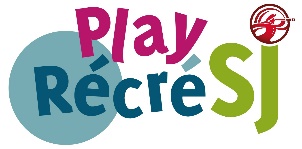 PLEASE NOTE:	TOURNAMENTS ARE NOT COMFIRMED UNTIL INVOICES HAVE BEEN SIGNED AND RETURNED. ADDRESS APPLICATION TO:	Growth & Community Services, The City of Saint John					              Arena Tournament Application                                               			              P.O. Box 1971					Email: darrell.fountain@saintjohn.ca			              Saint John, NB                                                              	   	                             E2L 4L1Event:Organizer:(League/Company) Contact of Two Official RepresentativesContact of Two Official RepresentativesContact of Two Official RepresentativesContact of Two Official RepresentativesContact of Two Official RepresentativesContact of Two Official RepresentativesContact of Two Official RepresentativesContact of Two Official Representatives1st Name2nd NameAddressAddressCityCityPostal CodePostal CodePhone (Home)WorkPhone (Home)WorkPhone (Home)CellPhone (Home)CellEmailEmailBooking DetailsBooking DetailsBooking DetailsBooking DetailsArena Preference(s)Start Date / End DateDay(s) of WeekTime1.2.3.4.5.6.7.8.9.Indemnification and Insurance Requirements Yes, Organization/Group has own insurance and will provide a copy to the City of Saint John No, Organization/Group does not have insurance and will require it through the City of Saint John’s insurance centerIndemnification and Insurance Requirements Yes, Organization/Group has own insurance and will provide a copy to the City of Saint John No, Organization/Group does not have insurance and will require it through the City of Saint John’s insurance centerIndemnification and Insurance Requirements Yes, Organization/Group has own insurance and will provide a copy to the City of Saint John No, Organization/Group does not have insurance and will require it through the City of Saint John’s insurance centerIndemnification and Insurance Requirements Yes, Organization/Group has own insurance and will provide a copy to the City of Saint John No, Organization/Group does not have insurance and will require it through the City of Saint John’s insurance centerWe have read the attached ice time allocation and management policy and on behalf of the above-named organization/league/team, we agree to abide by them.  We also understand that we are personally responsible for the complete and full payment of all monies payable to:  City of Saint John.  We understand non-compliance will terminate our ice time.We have read the attached ice time allocation and management policy and on behalf of the above-named organization/league/team, we agree to abide by them.  We also understand that we are personally responsible for the complete and full payment of all monies payable to:  City of Saint John.  We understand non-compliance will terminate our ice time.We have read the attached ice time allocation and management policy and on behalf of the above-named organization/league/team, we agree to abide by them.  We also understand that we are personally responsible for the complete and full payment of all monies payable to:  City of Saint John.  We understand non-compliance will terminate our ice time.We have read the attached ice time allocation and management policy and on behalf of the above-named organization/league/team, we agree to abide by them.  We also understand that we are personally responsible for the complete and full payment of all monies payable to:  City of Saint John.  We understand non-compliance will terminate our ice time.Dated:Signed: